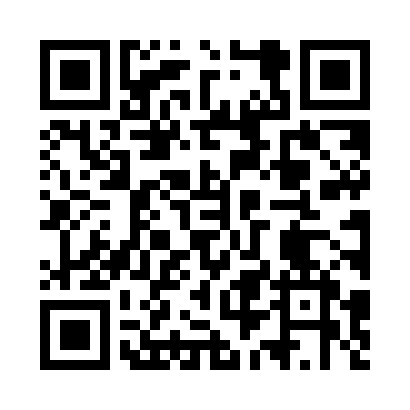 Prayer times for Jedrzeiow, PolandWed 1 May 2024 - Fri 31 May 2024High Latitude Method: Angle Based RulePrayer Calculation Method: Muslim World LeagueAsar Calculation Method: HanafiPrayer times provided by https://www.salahtimes.comDateDayFajrSunriseDhuhrAsrMaghribIsha1Wed3:015:2412:485:548:1210:262Thu2:575:2312:485:558:1410:293Fri2:545:2112:485:568:1510:314Sat2:515:1912:485:578:1710:345Sun2:475:1712:475:588:1810:376Mon2:445:1612:475:598:2010:407Tue2:405:1412:476:008:2110:438Wed2:375:1212:476:018:2310:479Thu2:335:1112:476:028:2410:5010Fri2:325:0912:476:028:2610:5311Sat2:325:0812:476:038:2710:5512Sun2:315:0612:476:048:2910:5513Mon2:305:0512:476:058:3010:5614Tue2:305:0312:476:068:3210:5715Wed2:295:0212:476:078:3310:5716Thu2:295:0012:476:088:3510:5817Fri2:284:5912:476:098:3610:5918Sat2:284:5812:476:098:3710:5919Sun2:274:5612:476:108:3911:0020Mon2:274:5512:476:118:4011:0021Tue2:264:5412:476:128:4211:0122Wed2:264:5312:476:138:4311:0223Thu2:254:5212:486:138:4411:0224Fri2:254:5012:486:148:4511:0325Sat2:254:4912:486:158:4711:0326Sun2:244:4812:486:168:4811:0427Mon2:244:4712:486:168:4911:0528Tue2:244:4612:486:178:5011:0529Wed2:234:4612:486:188:5111:0630Thu2:234:4512:486:188:5311:0631Fri2:234:4412:496:198:5411:07